                          CHIPPING NORTON TOWN COUNCIL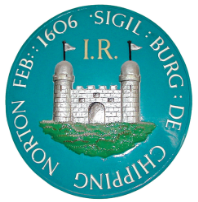 At the Council Meeting held, pursuant to notice on Monday 20th May 2019 at 7.15 pm in the Council Chamber, the Town Hall, the following members were present: -		Cllr. D. Davidson, Town Mayor		Cllr. R. Benfield		Cllr. C. Butterworth		Cllr. N. Bradley		Cllr. G. Brown		Cllr. L. Carter		Cllr. S. Coleman		Cllr. E. Coles		Cllr. J. Graves		Cllr. M. Jarratt		Cllr. G. Mazower		Cllr. R. Poole		Cllr. L. Tuckwell		Cllr. M. Tysoe		Officer:  The Town Clerk7244	Cllr. J. Graves proposed that Cllr. D. Davidson be the Town Mayor for 2019/20. 	Cllr. M. Tysoe seconded the proposal.  A vote was taken of all in favour of Cllr. D. Davidson 	being the Town Mayor for the Municipal Year 2019/20.	Cllr. D. Davidson, Town Mayor had asked Mrs. P. Simmons to be his Mayoress for 2019/20.	Committees would be set at the June Town Council meeting where the Mayoral Selection 	Committee would be formed.  A date would then be arranged for the Mayoral Selection 	Committee to meet to select a Deputy Mayor for 2019/20.	The Mayor welcomed everyone to the meeting.7245	The minutes of the meeting held on the 15th April 2019 – were approved and signed at the meeting.7246	Public Participation 	PC Rob Webb, Neighbourhood Police Officer was in attendance at the meeting.  He updated the Town Council on how many officers and PCSO’s there were in the West Oxfordshire area.  The police would be moving from C/N police station to C/N fire station on 10th June 2019.  There was no news on what would be happening to C/N police station as yet.  PC Rob Webb reminded people that 999 was for emergencies and 101 was for non-emergencies. Incidents could also be registered on the Thames Valley police web site. Thames Valley police were recommending the public to sign up to the Thames Valley Alert email system.7247	Apologies for absence 	Apologies for absence had been received from Cllr. M. Walker, Cllr. D. Heyes and 	County Cllr. H. Biles.7248	Declarations of Interest	There were no declarations of interest to report at the meeting.7249	Mayoral Announcements	The Mayoral Announcements had been circulated with the agenda showing the functions 	which the Mayor had attended since the previous Town Council meeting.7250	Planning(a) Council decided to make the observations set out under the heading ‘comments’ on          Appendix A – 20th May 2019, planning applications 4429 and 4430. (b) Decisions       Planning application: 17/04153/FUL 60, West Street, C/N       Erection of detached dwelling and associated works and removal of log cabin.       WODC had refused planning permission for this planning application so this went to        appeal and then got awarded full planning approval.7251	Town Clerk’s Report	Council approved the following payments: -Imprest Account for April 2019: £6,122.28.General Account: Accounts for payment as at 20th May 2019: £12,062.17.Correspondence received	       OCC 	      OCC were carrying out a consultation on Traffic Sensitive Streets which would be open 	      for comments from 13th May 2019 to 14th June 2019.	      OCC have a legal duty to coordinate road works across the county, including those 	  	      undertaken by utility companies.  As part of the duty OCC could designate certain streets 	      as ‘traffic-sensitive’, which means that OCC could better regulate the flow of traffic by 	     managing when works happen.	     The last full review of the county’s traffic-sensitive streets was undertaken ten years ago 	     and needed to be updated. 	     Oxfordshire Spatial Plan	    Correspondence had been received regarding the Oxfordshire Spatial Plan 2050. 	    	    OCC were trying to identify further sites for large-scale housing, employment, or 	 	    infrastructure projects or strategic environmental or social designations or protections.	    This was for information at this point and would be discussed at a future Town Council 	    meeting.7252	Town Hall & Publicity Committee	The Council received the minutes of the Town Hall & Publicity Committee held on 	25th April 2019.7253	Thames Valley Police	This item had been discussed under item 7246 Public Participation.	The meeting closed at 7.55 pm.